'Black Friday is een hoogmis van verspilling en overconsumptie'Koopdrift interview • Er moet een einde komen aan de wegwerpeconomie, stelt de adviesraad RLI. Betuttelend? 'We zijn als consumenten in het rijke Westen de aarde aan het stukmaken'.FRANK STRAVERWie op Black Friday (en de dagen erna) op koopjesjacht is, zal wellicht denken: waar bemoeit die adviesraad zich mee? "Wij hebben de schijn van betutteling tegen", beseft André van der Zande van de Raad voor deLeefomgeving & Infrastructuur (RLI). Maar, zegt hij, het is juist het systeem van commercie dat mensen betuttelt, met boodschappen over wat ze allemaal zouden moeten kopen en hebben. "Elke maand dat nieuwe jurkje, plastic wegwerpspul uit Azië, gadgets met een ander kleurtje. " Black Friday, een van origine Amerikaans koopfestijn dat eerder een week dan een dag duurt, noemt Van der Zande een "hoogmis van verspilling en overconsumptie".Dat is onhoudbaar, schetst de RLI in het advies aan de politiek. De consumptiemaatschappij put grondstoffen en energie uit en internationaal gesleep met spullen verhoogt de C02-uitstoot. Van der Zande: "Mensen zijn vrij om te kopen wat ze willen, maar wel binnen de grenzen van wat de aarde aankan. We zijn als consumenten in het rijke Westen de aarde aan het stukmaken." Kwalijk daarbij is dat arme landen veel spullen produceren en na gebruik afgedankte goederen op een vuilnisberg terugkrijgen.Tot zover het probleem. Want het RLI-advies van zestig kantjes gaat vooral over de oplossing. Weg van de wegwerpmaatschappij heet het rapport. Het is volgens de RLI niet alleen noodzakelijk maar ook haalbaar een groene economie te bereiken, zonder verspilling en dump.Essentieel is dan dat het aanbod van laagwaardige, spotgoedkope spullen wordt afgebouwd. Dat zou mogelijk zijn door de verkoop ervan te ontmoedigen, te belasten of zelfs te verbieden. "Zorg dat rommel uit China uiteindelijk Europa niet meer binnenkomt", vat Van der Zande samen. Dat zou nodig zijn om duurzame producten, die lang meegaan en te repareren zijn, concurrerend te maken. Zodat zij uiteindelijk, na een jaar of tien, de norm worden.Wie graag veel en voordelig koopt zal even slikken bij dat idee. "Maar uiteindelijk gaat in een duurzame economie ook Jan met de kleine beurs erop vooruit. Uitfaseren van laagwaardige apparatuur en kleding die continu vervangen moet worden is ook consumentenbescherming."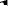 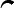 Spullen koesterenHet vergt wel een andere mentaliteit, beseft hij. "Spullen weer koesteren en maken als ze stuk zijn." Dat gebeurt nu wel, bijvoorbeeld in repair cafés door vrijwilligers. Heel mooi, maar eigenlijk moet er een professionele reparatiesector ontstaan, vindt de RLI. Reparatie van spullen zou kunnen worden vrijgesteld van btw. En consumenten moeten een 'recht op reparatie' krijgen als ze iets kopen, is het idee. Het is dan de verantwoordelijkheid van bedrijven om hun spullen te repareren als die op termijn kaduuk gaan.Uitgangspunt is daarbij dat apparaten zich makkelijk laten herstellen dankzij vervangbare onderdelen: ecodesign. De overheid kan dit verplicht stellen. Net zoals bedrijven verplicht kunnen worden artikelen die werkelijk kapot zijn in te zamelen en, liefst in eigen land, te recyclen. "Wat uit de pijplijn komt, moet terug de fabriek in."Een circulaire economie opbouwen is een zaak van de lange adem, zegt Van der Zande. Een jaar of tien, twaalf is zeker nodig om zo'n grote verandering door te voeren. Maar snelle stappen zijn volgens de raad ook mogelijk Zoals een waarschuwing toevoegen aan reclames: 'Opgelet: overconsumptie schaadt de planeet', oppert het RLI-raadslid uit de losse pols.Milieu-impact op labelLabels kunnen aan consumenten duidelijk maken wat de milieu-impact ervan is. En afvalinzameling- stations kunnen anders worden ingericht, waardoor niet alles in een grote bak gedumpt wordt. Van der Zande: "Selecteer eerst de spullen en materialen die herbruikbaar zijn."Black Fridays zullen de komende jaren heus nog wel langskomen, weet hij. "Maar het zou mooi zijn als de verandering nu in gang wordt gezet, zodat de balans verschuift naar duurzaamheid." 's Ochtends een koopjesfestijn en 's middags een duurzame campagne om te delen, repareren en ontspullen, zo stelt hij zich die overgangsfase voor.